Instituto Superior Técnico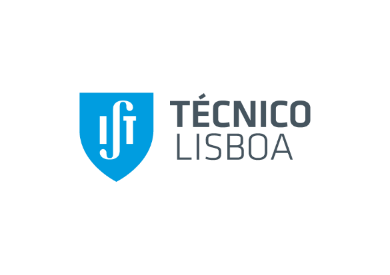 Academic RecordDateDate of updateFull NameInfo hereDepartmentInfo hereResearch UnitInfo hereORCIDInfo hereWebpageInfo hereDate of BirthInfo hereCitizenshipInfo hereEducationEducationEducationSchoolDegreeDateSchool, UniversityDescription of DegreeYearTitle of PhD ThesisInfo herePrincipal fields of interestKeywords go hereNon IST ExperienceNon IST ExperienceNon IST ExperienceNon IST ExperienceEmployerPositionBeginningEndingName of organizationPosition heldYear startYear endHistory of Appointments at ISTHistory of Appointments at ISTHistory of Appointments at ISTHistory of Appointments at ISTTitleDepartment/R&D UnitBeginningEndingPositionName of Dept/R&D UnitYear startYear endConsulting RecordDescription hereDepartment and IST Committees and other service to ISTDepartment and IST Committees and other service to ISTDepartment and IST Committees and other service to ISTDepartment and IST Committees and other service to ISTOrganizationDescriptionBeginningEndingName of internal orgCommittee/position/function heldYear startYear endProfessional ServiceProfessional ServiceProfessional ServiceProfessional ServiceOrganizationDescriptionBeginningEndingName of organizationPosition/function heldYear startYear endPrizes and Awards ReceivedPrizes and Awards ReceivedDescriptionDateDescription of awardYearCurrent Organization MembershipCurrent Organization MembershipCurrent Organization MembershipCurrent Organization MembershipDescriptionOffice Held (if any)BeginningEndingOrganizationPositionYear startYear endPatents and Patent Applications PendingPatents and Patent Applications PendingDescriptionDateAuthors, title, reference, country/countriesYearProfessional RegistrationInfo hereMajor new products, processes, designs and systemsInfo hereEducational contributions other than classroom teachingTeaching materials developed that illustrate teaching effectiveness or innovativeness (e.g., course materials, lecture content, course handouts, student assignments, educational technology modules)Info hereEducation contributions, apart from classroom performance and supervision, such as new educational programs and curricula developed by the candidate (education publications or presentations go in other sections of the Academic Record)Info herePublicationsPublicationsBooksBooksDescriptionDateAuthors, title, full referenceYearPapers in Refereed JournalsPapers in Refereed JournalsDescriptionDateAuthors, title, full referenceYearProceedings of Refereed ConferencesProceedings of Refereed ConferencesDescriptionDateAuthors, title, full referenceYearOther major publicationsOther major publicationsDescriptionDateAuthors, title, full referenceYearInternal memoranda and progress reportsInternal memoranda and progress reportsDescriptionDateAuthors, title, full referenceYearInvited lectures and colloquiaInvited lectures and colloquiaDescriptionDateTitle, Conference/Venue/DepartmentYearGrants Received as PIGrants Received as PIGrants Received as PIGrants Received as PIOrganizationFunding in EurosBeginningEndingFunding Organization0Year startYear endStudent Thesis SummaryStudent Thesis SummaryStudent Thesis SummaryStudent Thesis SummaryDegreeTotalCompletedIn ProgressPhD as supervisor000MSc000Supervised ThesesSupervised ThesesPhD Theses as supervisorPhD Theses as supervisorDescriptionCompletion DateName student, Title of thesisYearMaster Theses as supervisorMaster Theses as supervisorDescriptionCompletion DateName student, Title of thesisYearPostdoctoral Associates and Fellows supervisedPostdoctoral Associates and Fellows supervisedPostdoctoral Associates and Fellows supervisedNameCurrent TitleCurrent EmployerName hereCurrent title of post-docEmployee of post-docTeaching EvaluationsTeaching EvaluationsTeaching EvaluationsTeaching EvaluationsTeaching EvaluationsTeaching EvaluationsTeaching EvaluationsTeaching EvaluationsTeaching EvaluationsYearSemesterCourse AcronymRoleCourse TypeEnrolled StudentsSurvey ResponsesInstructor EvaluationCourse EvaluationYear1ABCD (Course Acronym)Coordinator (or Lecturer)T or TP or P or Lab000/90/9Year2DCBA (Course Acronym)Coordinator (or Lecturer)T or TP or P or Lab000/90/9